Knox County/East Tennessee Region Hospital Full Scale ExerciseOctober 30, 2012After Action Report/Improvement PlanJanuary 15, 2013This page is intentionally blank.Administrative Handling InstructionsThe title of this document is 2012 Multi State Fungal Meningitis OutbreakThe information gathered for this AAR/IP has been classified as For Official Use Only (FOUO) and should be handled as sensitive information not to be disclosed.  This document should be safeguarded, handled, transmitted, and stored in accordance with appropriate security directives.  Reproduction of this document, in whole or in part, without prior approval from the event team is prohibited.At a minimum, the attached materials will be disseminated only on a need-to-know basis and when unattended, will be stored in a locked container or area offering sufficient protection against theft, compromise, inadvertent access, and unauthorized disclosure.Point of Contact:Knox County Health DepartmentCharity MenefeeRegional Hospital CoordinatorKnox County Health Department140 Dameron AvenueKnoxville, TN  37917865-215-5098 (office) 865-755-2214 (cell)Charity.menefee@knoxcounty.orgEast Tennessee Regional Health OfficeWanda RobertsRegional Hospital CoordinatorEast Tennessee Regional Health Office2101 Medical Center WayKnoxville, TN 37920865-549-5294 (office)865-202-9800 (cell)Etrhc.health@tn.govThis page is intentionally blank.Administrative Handling Instructions	1Contents	3Executive Summary	5Section 1: Exercise Overview	8Section 2: Exercise Design Summary	12Section 3: Analysis of Capabilities	17Section 4: Conclusion	24Appendix A: Improvement Plan	25Appendix B: Exercise Events Summary Table	27Appendix C: Acronyms	28This page is intentionally blank.Executive SummaryThe Knox County/East Region Hospital Full Scale Exercise is a full-scale exercise (FSE) designed to establish a learning environment for players to exercise emergency response plan, policies, and procedures as they pertain to a Natural Disaster and CBRNE event significant enough to warrant a hospital evacuation, surge of patients, and activation of participating agencies Emergency Operations Centers (EOC), and Regional Medical Communications Center.  A FSE is a complex event that requires detailed planning.  To conduct an effective exercise, subject matter experts (SMEs) and local representatives from numerous agencies took part in the planning process as well as the exercise conduct and evaluation.  This exercise was produced in conjunction with the East Tennessee Regional Health Department, Knox County Health Department, Blount Memorial Hospital, Claiborne County Hospital, East Tennessee Children’s Hospital, Fort Loudon Medical Center, Fort Sanders Regional Medical Center,  Jellico Community Hospital, Knoxville/Knox County 911 Center, Knoxville/Knox County Emergency Management Agency,  Lafollette Medical Center, Lakeway Regional Medical Center, Leconte Medical Center, Medlink 2, Regional Medical Communications Center, Methodist Medical Center of Oak Ridge, North Knoxville Medical Center, Parkwest Medical Center, Physicians Regional Medical Center, Scott County Hospital, Sweetwater Hospital Association, Turkey Creek Medical Center , University of Tennessee Medical Center, local and state emergency management, Emergency Medical Services (EMS), American Red Cross, and Knox County Schools.  The Knox County/East Tennessee Region Hospital Full Scale exercise was developed to test Knox County/ East Tennessee Hospital’s (1) Citizen Evacuation and Shelter In-Place, (2) Medical Surge, (3) On Site Incident Management and (4) Communications capabilities.  The exercise planning team was composed of numerous and diverse agencies, including Knox County Health Department, East Tennessee Regional Health Office.  Based on the exercise planning team’s deliberations, the following objectives were developed for the Knox County/East Tennessee Region Hospital Full Scale Exercise: Objective 1 Evaluate the capability and processes used to evacuate patients from the Level 1 Trauma Center, while managing an internal natural disaster and CBRNE eventObjective 2 Evaluate the participating hospitals’ ability to process a surge of patients with varying levels of injuryObjective 3 Evaluate the participating hospitals’, RMCC and other participating agencies use of the incident command system to manage the incidentObjective 4 Evaluate the hospitals’ internal and external communications systems- along with the RMCC and Knox Emergency Operations CenterObjective 5 Evaluate the methods established to track both patients and staff throughout the regionObjective 6 Evaluate the effectiveness and proficiency of plans for emergency credentialing of medical providers at area hospitalsThe purpose of this report is to analyze exercise results, identify strengths to be maintained and built upon, identify potential areas for further improvement, and support development of corrective actions.Major StrengthsThe major strengths identified during this exercise are as follows:Redundant Communication systems (UHF, VHF, and HAM radio) did work well following the unreliability of the Hospital Resource Tracking System (HRTS).Volunteer healthcare providers were able to be quickly credentialed and incorporated into the response at receiving facilities. Participating hospitals were able to skillfully incorporate a surge or medical patients with varying levels of criticality and little medical information. Primary Areas for ImprovementThroughout the exercise, several opportunities for improvement in Knox/East Tennessee regions ability to respond to the incident were identified.  The primary areas for improvement, including recommendations, are as follows:Following the recent upgrades to the Hospital Resource Tracking System (HRTS), there have been issues identified with the system “timing out” during events.  Users were unable to stay reliably logged into the system.  The Regional Hospital Coordinators have provided Tennessee Department of Health IT with screen shots and information to aid in correcting this newfound issue.  Recommend continuing to follow up on IT concerns, as well as using back up communication methods more frequently.Overall, incident command worked well within the hospitals; however, it was identified that more staff need to be trained in ICS to help mitigate issues regarding turnover of staff and experience.  Recommend providing additional Hospital Incident Command training courses to assure that there is a sufficient cadre of trained personnel at each facility.Hospitals indicated there were problems with tracking event-related patients.  Recommend developing regular testing/use schedules for patient tracking systems.  Overall, the exercise was considered to be a huge success.  The participants demonstrated the ability to manage a surge of patients with varying injuries and conditions.  They were also able to manage a surge of “volunteer” medical providers.  Future exercises should continue to focus on Incident Command, patient tracking, and communication system.Section 1: Exercise OverviewExercise DetailsExercise NameKnox County/ East Tennessee Region Hospital Full Scale ExerciseType of ExerciseFull Scale ExerciseExercise Start DateOctober 30, 2012Exercise End DateOctober 30, 2012Duration8:00 A.M- 13:30 P.M. (5.5 hours)Location Blount Memorial Hospital (Maryville, TN)Claiborne County Hospital (Tazewell, TN)East Tennessee Children’s Hospital (Knoxville, TN)Fort Loudon Medical Center (Lenoir City, TN)Fort Sanders Regional Medical Center (Knoxville, TN)Jefferson Memorial Hospital (Jefferson City, TN)Jellico Community Hospital (Jellico, TN)Knoxville/Knox County 911 Center (Knoxville, TN)Knoxville/Knox County Emergency Management Agency (Knoxville, TN)Lafollette Medical Center (LaFollette, TN)Lakeway Regional Medical Center (Morristown, TN)Leconte Medical Center (Sevierville, TN)Medlink 2, Regional Medical Communications Center (Knoxville, TN)Morristown Hamblen Healthcare (Morristown, TN) Methodist Medical Center of Oak Ridge (Oak Ridge, TN)Newport Medical Center (Newport, TN)North Knoxville Medical Center (Knoxville, TN)Parkwest Medical Center (Knoxville, TN)Physicians Regional Medical Center (Knoxville, TN)Roane Medical Center (Harriman, TN)Sweetwater Hospital Association (Madisonville, TN)Turkey Creek Medical Center (Knoxville, TN)University of Tennessee Medical Center (Knoxville, TN)SponsorKnox County Health DepartmentCharity MenefeeRegional Hospital CoordinatorKnox County Health Department140 Dameron AvenueKnoxville, TN  37917865-215-5098 (office) 865-755-2214 (cell)Charity.menefee@knoxcounty.orgEast Tennessee Regional Health OfficeWanda RobertsRegional Hospital CoordinatorEast Tennessee Regional Health Office2101 Medical Center WayKnoxville, TN 37920865-549-5294 (office)865-202-9800 (cell)Etrhc.health@tn.govProgramFiscal year 2012 ASPR Grant fundingMissionResponseCapabilitiesCitizen Evacuation and Shelter In-PlaceMedical SurgeOn Site Incident Management Communications CapabilitiesScenario TypeNatural Disaster resulting in evacuationCharity MenefeeRegional Hospital CoordinatorKnox County Health Department140 Dameron AvenueKnoxville, TN  37917865-215-5098 (office) 865-755-2214 (cell)Charity.menefee@knoxcounty.org Wanda RobertsRegional Hospital CoordinatorEast Tennessee Regional Health Office2101 Medical Center WayKnoxville, TN 37920865-549-5294 (office)865-202-9800 (cell)Etrhc.health@tn.govDavid DowlingRural Metro EMSDavid_dowling@rmetro.comChris McLainRural/Metro EMS865-719-9752Christopher_mclain@rmetro.com	Paul Parsons	Parkwest Medical Center	Safety	9352 Park West Blvd.	Knoxville, TN  37923865-1800pparsons@covhlth.comTrish Polfus
Manager of Facility ServicesMethodist Medical Center
P.O. Box 2529, Oak Ridge Turnpike
Oak Ridge, TN.  37831-2529 
865-835-3258 (office)
865-567-3024 (cell)
tpolfus@covhlth.comMike RaabFort Sanders Regional Medical CenterHospital Safety Program Officer1901 Clinch AvenueKnoxville, TN 37916865-755-1618mraabe@covhlth.comRocky RileyCareer and Technical Education SupervisorKnox County SchoolsAndrew Johnson Building, 10th Floor912 South Gay StreetKnoxville, TN 37901865-300-1999Rocky.riley@knoxschools.orgJanet RoweDirector ESH/ Disaster CoordinatorUniversity of Tennessee Medical Center1924 Alcoa HighwayKnoxville, TN 37920865-305-9537JRowe@mc.utmck.eduDrew SlempRegional Operations Manager, Medlink IIUniversity of Tennessee Medical Center1924 Alcoa HighwayKnoxville, TN 37920865-305-8500aslemp@utmck.eduCaptain Mark WilbanksCity of Knoxville Fire DepartmentDivision of EMS/ Rescue ServicesQ.I/ Training Officer 865-594-4676 (office)865-964-4368 (cell) mwilbanks@cityofknoxville.orgParticipating OrganizationsAmerican Red Cross (Knoxville, TN)Blount Memorial Hospital (Maryville, TN)Claiborne County Hospital (Tazewell, TN)East Tennessee Children’s Hospital (Knoxville, TN)Fort Loudon Medical Center (Lenoir City, TN)Fort Sanders Regional Medical Center (Knoxville, TN)Jefferson Memorial Hospital (Jefferson City, TN)Jellico Community Hospital (Jellico, TN)Knox County Schools (Knoxville, TN)Knoxville/Knox County 911 Center (Knoxville, TN)Knoxville/Knox County Emergency Management Agency (Knoxville, TN)Lafollette Medical Center (LaFollette, TN)Lakeway Regional Medical Center (Morristown, TN)Leconte Medical Center (Sevierville, TN)Medlink 2, Regional Medical Communications Center (Knoxville, TN)Morristown Hamblen Healthcare (Morristown, TN) Methodist Medical Center of Oak Ridge (Oak Ridge, TN)Newport Medical Center (Newport, TN)North Knoxville Medical Center (Knoxville, TN)Parkwest Medical Center (Knoxville, TN)Physicians Regional Medical Center (Knoxville, TN)Roane Medical Center (Harriman, TN)Sweetwater Hospital Association (Madisonville, TN)Turkey Creek Medical Center (Knoxville, TN)University of Tennessee Medical Center (Knoxville, TN)Section 2: Exercise Design SummaryExercise Purpose and DesignThe Knox County/East Region Hospital Full Scale Exercise is a full-scale exercise (FSE) designed to establish a learning environment for players to exercise emergency response plans, policies, and procedures as they pertain to a Natural Disaster and CBRNE event significant enough to warrant a hospital evacuation, surge of patients, the activation of participating agencies’ Emergency Operations Centers (EOC), and Regional Medical Communications Center. To conduct this exercise, subject matter experts (SMEs) and local representatives from numerous agencies took part in the planning process as well as exercise conduct and evaluation. This Exercise Plan (EXPLAN) was produced in conjunction with the East Tennessee Regional Health Department, Knox County Health Department, and participating hospitals with the input, advice, and assistance of local/state emergency management, EMS, American Red Cross, and Knox County Schools. The Knox County/East Region Hospital Full-scale Exercise is evidence of the growing public safety partnership between hospitals and State and local jurisdictions for the response to the response to the threats and hazards our Nation and communities face. Exercise Objectives, Capabilities, Activities and Critical TasksCapabilities-based planning allows for exercise planning teams to develop exercise objectives and observe exercise outcomes through a framework of specific action items that were derived from the Target Capabilities List (TCL).  The capabilities listed below form the foundation for the organization of all objectives and observations in this exercise.  Additionally, each capability is linked to several corresponding activities and tasks to provide additional detail.  Based upon the identified exercise objectives below, the exercise planning team has decided to demonstrate the following capabilities during this exercise:Objectives, Target Capabilities, Activities and Critical Task Scenario SummaryThis exercise was originally planned for April 26, 2012.  Patient packets were delivered to each participating hospital, and pre-loaded weather bulletins were sent out to players on April 25, 2012.  On the exercise date, severe storms made it necessary to post pone the exercise to another day.  October 30, 2012 was designated as the make-up day.  On October 29th, the pre loaded weather bulletins were again sent to participants indicated an exercise message of severe weather.  These were sent out again on the morning of October 30th.  The make-up exercise was named “Snownado 2012” due to the fact that again, weather conditions were similar to exercise conditions, with some areas receiving snow the night before.   The  University of TN Medical Center (UTMC) simulated a direct impact hit from a tornado, which resulted in massive structural damage to the facility.  Ultimately, the hospital was required to evacuate all of their patients. Receiving hospitals were required to process a surge of patients that had been evacuated from UTMC, injured at the hospital or injured during the severe weather outbreak.  The Regional Medical Communications Center is housed at UTMC and also sustained some damage, causing back up communications to be utilized.Section 3: Analysis of CapabilitiesThis section of the report reviews the performance of the exercised capabilities, activities, and tasks.  In this section, observations are organized by capability and associated activities.  The capabilities linked to the exercise objectives of Knox County/East Tennessee Region Hospital Full Scale Exercise are listed below, followed by corresponding activities.  Each activity is followed by related observations, which include references, analysis, and recommendations.State CapabilitiesHSEEP CapabilitiesThis page is intentionally blank.Section 4: ConclusionOverall, the exercise was considered to be a huge success.  Participation was widespread throughout the region.  Hospitals, Mental Health Facilities, Regional Medical Communications Centers, Public Health, Emergency Medical Services, and dispatch centers were involved.  The participants demonstrated the ability to manage a surge of patients with varying injuries and conditions.  They were also able to manage a surge of “volunteer” medical providers.  Future exercises should continue to focus on Incident Command, patient tracking, and communications to assure that we are able to further improve our response areas.  Appendix A: Improvement PlanThis IP has been developed specifically for East/Knox hospitals as a result of Knox County/East Tennessee Region Hospital Full Scale Hospital Exercise conducted on October 30, 2012.  These recommendations draw on both the After Action Report and the After Action Conference. Table A.1: Improvement Plan MatrixAppendix B: Exercise Events Summary TableAppendix C: Acronyms[Any acronym used in the  should be listed alphabetically and spelled out.]Table F.1: AcronymsObjective 1Evaluate the capability and processes used to evacuate patients from the Level 1 Trauma Center, while managing an internal natural disaster Evaluate the capability and processes used to evacuate patients from the Level 1 Trauma Center, while managing an internal natural disaster Evaluate the capability and processes used to evacuate patients from the Level 1 Trauma Center, while managing an internal natural disaster Evaluate the capability and processes used to evacuate patients from the Level 1 Trauma Center, while managing an internal natural disaster Target Capability: State1.  Community Preparedness1.  Community Preparedness1.  Community PreparednessFunction2.  Coordinate healthcare planning to prepare the healthcare system for a disaster6.  Improve healthcare response capabilities through coordinated exercise and evaluation2.  Coordinate healthcare planning to prepare the healthcare system for a disaster6.  Improve healthcare response capabilities through coordinated exercise and evaluation2.  Coordinate healthcare planning to prepare the healthcare system for a disaster6.  Improve healthcare response capabilities through coordinated exercise and evaluation10.  Medical Surge10.  Medical Surge10.  Medical SurgeFunction5.  Provide assistance to healthcare organizations regarding evacuation and shelter in place operations5.  Provide assistance to healthcare organizations regarding evacuation and shelter in place operations5.  Provide assistance to healthcare organizations regarding evacuation and shelter in place operationsTarget Capability: HSEEPCitizen Evacuation and Shelter in PlaceCitizen Evacuation and Shelter in PlaceCitizen Evacuation and Shelter in PlaceActivityPreparedness Tasks and Measures/MetricsPreparedness Tasks and Measures/MetricsPreparedness Tasks and Measures/MetricsCritical Tasks(Res.B.3a 1.3.1.1.2) Develop and implement procedures to identify and arrange transportation to accommodate immobilized individuals or others requiring special assistance during transport(Res.B.3a 1.3.1.1.2) Develop and implement procedures to identify and arrange transportation to accommodate immobilized individuals or others requiring special assistance during transportActivityDevelop and Maintain Training and Exercise ProgramsDevelop and Maintain Training and Exercise ProgramsDevelop and Maintain Training and Exercise ProgramsCritical Tasks(Res.B31 2.1) Develop and implement training programs for staff involved in evacuation/shelter-in-place implementation(Res.B31 2.1) Develop and implement training programs for staff involved in evacuation/shelter-in-place implementationObjective 2Evaluate the participating hospitals ability to process a surge of patients with varying levels of injury.Evaluate the participating hospitals ability to process a surge of patients with varying levels of injury.Evaluate the participating hospitals ability to process a surge of patients with varying levels of injury.Evaluate the participating hospitals ability to process a surge of patients with varying levels of injury.Target Capability: State10.  Medical Surge10.  Medical Surge10.  Medical SurgeFunction1.  The Healthcare Coalition assists with the coordination of the healthcare organization response during incidents that require medical surge2.  Coordinate integrated health surge operations with pre-hospital Emergency Medical Services (EMS) operations3.  Assist healthcare organizations with surge capacity and capability1.  The Healthcare Coalition assists with the coordination of the healthcare organization response during incidents that require medical surge2.  Coordinate integrated health surge operations with pre-hospital Emergency Medical Services (EMS) operations3.  Assist healthcare organizations with surge capacity and capability1.  The Healthcare Coalition assists with the coordination of the healthcare organization response during incidents that require medical surge2.  Coordinate integrated health surge operations with pre-hospital Emergency Medical Services (EMS) operations3.  Assist healthcare organizations with surge capacity and capabilityTarget Capability: HSEEPMedical SurgeMedical SurgeMedical SurgeActivityImplement Surge Patient Transfer ProceduresImplement Surge Patient Transfer ProceduresImplement Surge Patient Transfer ProceduresCritical Tasks(ResC1b 5.3) Provide knowledge or visibility of available destination medical care facilities/services and tracking for mass movement of patients, ensuring patients are matched with transportation and destinations that provide appropriate levels of medical care(ResC1b 5.3) Provide knowledge or visibility of available destination medical care facilities/services and tracking for mass movement of patients, ensuring patients are matched with transportation and destinations that provide appropriate levels of medical careObjective 3Evaluate the participating hospitals’, RMCC and other participating agencies use of the incident command system to manage the incident.  Evaluate the participating hospitals’, RMCC and other participating agencies use of the incident command system to manage the incident.  Evaluate the participating hospitals’, RMCC and other participating agencies use of the incident command system to manage the incident.  Evaluate the participating hospitals’, RMCC and other participating agencies use of the incident command system to manage the incident.  Target Capability:  State3.  Emergency Operations Coordination3.  Emergency Operations Coordination3.  Emergency Operations CoordinationFunction1.  Healthcare organization multi-agency representation and coordination with emergency operations3.  Support healthcare response efforts through coordination of resources1.  Healthcare organization multi-agency representation and coordination with emergency operations3.  Support healthcare response efforts through coordination of resources1.  Healthcare organization multi-agency representation and coordination with emergency operations3.  Support healthcare response efforts through coordination of resourcesTarget Capability: HSEEPOn-Site Incident ManagementOn-Site Incident ManagementOn-Site Incident ManagementActivityDevelop and Maintain Training and Exercise ProgramsDevelop and Maintain Training and Exercise ProgramsDevelop and Maintain Training and Exercise ProgramsCritical TasksCritical Tasks(ResBla 2.2.1) Exercise personnel in accordance with NIMS Objective 4Evaluate the hospitals’ internal and external communications systems- along with the RMCC and Knox Emergency Operations Center Evaluate the hospitals’ internal and external communications systems- along with the RMCC and Knox Emergency Operations Center Evaluate the hospitals’ internal and external communications systems- along with the RMCC and Knox Emergency Operations Center Evaluate the hospitals’ internal and external communications systems- along with the RMCC and Knox Emergency Operations Center Target Capability:   State6.  Information Sharing6.  Information Sharing6.  Information SharingFunction1.  Provide healthcare situational awareness that contributes to the incident common operating picture2.  Develop, refine and sustain redundant, interoperable communications system1.  Provide healthcare situational awareness that contributes to the incident common operating picture2.  Develop, refine and sustain redundant, interoperable communications system1.  Provide healthcare situational awareness that contributes to the incident common operating picture2.  Develop, refine and sustain redundant, interoperable communications systemTarget Capability:  HSEEPCommunicationsCommunicationsCommunicationsActivityAlert and DispatchAlert and DispatchAlert and DispatchCritical Tasks (ComC 4.2.1) Communicate incident response information (ComC 4.2.1) Communicate incident response information(ComC 4.1.1) Ensure that all critical communications networks are functioning(ComC 4.1.1) Ensure that all critical communications networks are functioningObjective 5Evaluate the methods established to track both patients and staff throughout the region.Evaluate the methods established to track both patients and staff throughout the region.Evaluate the methods established to track both patients and staff throughout the region.Evaluate the methods established to track both patients and staff throughout the region.Target Capability:  State10.  Medical Surge10.  Medical Surge10.  Medical SurgeFunction3.  Assist healthcare organizations with surge capacity and capability3.  Assist healthcare organizations with surge capacity and capability3.  Assist healthcare organizations with surge capacity and capabilityTarget Capability:  HSEEPMedical SurgeMedical SurgeMedical SurgeActivityImplement Surge Patient Transfer ProceduresImplement Surge Patient Transfer ProceduresImplement Surge Patient Transfer ProceduresCritical Tasks   (ResC1b 5.3)  Provide knowledge of visibility of available destination medical care facilities/services and tracking for mass movement of patients, ensuring patients are matched with transportation and destinations that provide appropriate levels of medical careCritical Tasks   (ResC1b 5.3)  Provide knowledge of visibility of available destination medical care facilities/services and tracking for mass movement of patients, ensuring patients are matched with transportation and destinations that provide appropriate levels of medical careCritical Tasks   (ResC1b 5.3)  Provide knowledge of visibility of available destination medical care facilities/services and tracking for mass movement of patients, ensuring patients are matched with transportation and destinations that provide appropriate levels of medical careObjective 6Evaluate the effectiveness and proficiency of plans for emergency credentialing of medical providers at area hospitalsEvaluate the effectiveness and proficiency of plans for emergency credentialing of medical providers at area hospitalsEvaluate the effectiveness and proficiency of plans for emergency credentialing of medical providers at area hospitalsEvaluate the effectiveness and proficiency of plans for emergency credentialing of medical providers at area hospitalsTarget Capability:   State15. Volunteer Management15. Volunteer Management15. Volunteer ManagementFunction3.  Organization and assignment of volunteers3.  Organization and assignment of volunteers3.  Organization and assignment of volunteersTarget Capability:  HSEEPMedical SurgeMedical SurgeMedical SurgeActivityDirect Medical Surge Tactical OperationsDirect Medical Surge Tactical OperationsDirect Medical Surge Tactical OperationsCritical Tasks   (ResC1b 3.4.53)Implement emergency credentialing and privileging proceduresCritical Tasks   (ResC1b 3.4.53)Implement emergency credentialing and privileging proceduresCritical Tasks   (ResC1b 3.4.53)Implement emergency credentialing and privileging proceduresCapability 1     Objective 1Capability 1     Objective 1Capability 1     Objective 1Capability 1     Objective 1Capability 1     Objective 1Capability 1     Objective 1Community PreparednessCommunity PreparednessFunction 2Function 2Function 2Coordinate healthcare planning to prepare the healthcare system for a disasterCoordinate healthcare planning to prepare the healthcare system for a disasterObservationObservationStrengthStrengthStrengthStrengthReferenceReferenceState of Tennessee, Program Guidance for Emergency Preparedness, 2012State of Tennessee, Program Guidance for Emergency Preparedness, 2012State of Tennessee, Program Guidance for Emergency Preparedness, 2012State of Tennessee, Program Guidance for Emergency Preparedness, 2012AnalysisAnalysisThe East/Knox County Healthcare Coalition has been an active community coalition for over 7 years.  This coalition consists of multiple, independent and corporate healthcare facilities as well as diverse community representatives.  This coalition has fostered a committed trust between members that has resulted in a strong and productive leader for healthcare support, preparedness and safety.     The East/Knox County Healthcare Coalition has been an active community coalition for over 7 years.  This coalition consists of multiple, independent and corporate healthcare facilities as well as diverse community representatives.  This coalition has fostered a committed trust between members that has resulted in a strong and productive leader for healthcare support, preparedness and safety.     The East/Knox County Healthcare Coalition has been an active community coalition for over 7 years.  This coalition consists of multiple, independent and corporate healthcare facilities as well as diverse community representatives.  This coalition has fostered a committed trust between members that has resulted in a strong and productive leader for healthcare support, preparedness and safety.     The East/Knox County Healthcare Coalition has been an active community coalition for over 7 years.  This coalition consists of multiple, independent and corporate healthcare facilities as well as diverse community representatives.  This coalition has fostered a committed trust between members that has resulted in a strong and productive leader for healthcare support, preparedness and safety.     Recommendation(s)Recommendation(s)The East/Knox County Healthcare Coalition will continue periodic exercises to test response and capabilities.  It is clear that by participating in regular exercises the members of the healthcare coalition show improvement and are knowledgeable regarding procedural processes.  Coalition members will apply lessons learned from the exercise both at individual hospitals and regionally, as applicable.  The East/Knox County Healthcare Coalition will continue periodic exercises to test response and capabilities.  It is clear that by participating in regular exercises the members of the healthcare coalition show improvement and are knowledgeable regarding procedural processes.  Coalition members will apply lessons learned from the exercise both at individual hospitals and regionally, as applicable.  The East/Knox County Healthcare Coalition will continue periodic exercises to test response and capabilities.  It is clear that by participating in regular exercises the members of the healthcare coalition show improvement and are knowledgeable regarding procedural processes.  Coalition members will apply lessons learned from the exercise both at individual hospitals and regionally, as applicable.  The East/Knox County Healthcare Coalition will continue periodic exercises to test response and capabilities.  It is clear that by participating in regular exercises the members of the healthcare coalition show improvement and are knowledgeable regarding procedural processes.  Coalition members will apply lessons learned from the exercise both at individual hospitals and regionally, as applicable.  Function 6Function 6Function 6Improve healthcare response capabilities through coordinated exercise and evaluationImprove healthcare response capabilities through coordinated exercise and evaluationImprove healthcare response capabilities through coordinated exercise and evaluationObservationStrengthStrengthStrengthStrengthStrengthReferenceState of Tennessee, Program Guidance for Emergency Preparedness, 2012State of Tennessee, Program Guidance for Emergency Preparedness, 2012State of Tennessee, Program Guidance for Emergency Preparedness, 2012State of Tennessee, Program Guidance for Emergency Preparedness, 2012State of Tennessee, Program Guidance for Emergency Preparedness, 2012AnalysisThe East/Knox County Healthcare Coalition participates in 1 region wide exercise each year.  This exercise is based on the regional HVA and in line with both state and HSEEP capabilities.  A coalition sub-committee met to outline a proposed draft plan, then the coalition determined objectives.   After the exercise a hot wash was held for a brief over view of successes and areas for improvement.  Evaluations were done and each participant will receive a copy of the After Action Report, including an improvement plan.  Future exercises will test identified areas of improvement to see if proposed action steps were sufficient to improve the outcome.                                The East/Knox County Healthcare Coalition participates in 1 region wide exercise each year.  This exercise is based on the regional HVA and in line with both state and HSEEP capabilities.  A coalition sub-committee met to outline a proposed draft plan, then the coalition determined objectives.   After the exercise a hot wash was held for a brief over view of successes and areas for improvement.  Evaluations were done and each participant will receive a copy of the After Action Report, including an improvement plan.  Future exercises will test identified areas of improvement to see if proposed action steps were sufficient to improve the outcome.                                The East/Knox County Healthcare Coalition participates in 1 region wide exercise each year.  This exercise is based on the regional HVA and in line with both state and HSEEP capabilities.  A coalition sub-committee met to outline a proposed draft plan, then the coalition determined objectives.   After the exercise a hot wash was held for a brief over view of successes and areas for improvement.  Evaluations were done and each participant will receive a copy of the After Action Report, including an improvement plan.  Future exercises will test identified areas of improvement to see if proposed action steps were sufficient to improve the outcome.                                The East/Knox County Healthcare Coalition participates in 1 region wide exercise each year.  This exercise is based on the regional HVA and in line with both state and HSEEP capabilities.  A coalition sub-committee met to outline a proposed draft plan, then the coalition determined objectives.   After the exercise a hot wash was held for a brief over view of successes and areas for improvement.  Evaluations were done and each participant will receive a copy of the After Action Report, including an improvement plan.  Future exercises will test identified areas of improvement to see if proposed action steps were sufficient to improve the outcome.                                The East/Knox County Healthcare Coalition participates in 1 region wide exercise each year.  This exercise is based on the regional HVA and in line with both state and HSEEP capabilities.  A coalition sub-committee met to outline a proposed draft plan, then the coalition determined objectives.   After the exercise a hot wash was held for a brief over view of successes and areas for improvement.  Evaluations were done and each participant will receive a copy of the After Action Report, including an improvement plan.  Future exercises will test identified areas of improvement to see if proposed action steps were sufficient to improve the outcome.                                Recommendation(s)AAR will be distributed to each participant and areas for improvement will include action steps to be taken to resolve or improve identified issues.  AAR will be distributed to each participant and areas for improvement will include action steps to be taken to resolve or improve identified issues.  AAR will be distributed to each participant and areas for improvement will include action steps to be taken to resolve or improve identified issues.  AAR will be distributed to each participant and areas for improvement will include action steps to be taken to resolve or improve identified issues.  AAR will be distributed to each participant and areas for improvement will include action steps to be taken to resolve or improve identified issues.  Capability 3     Objective 3Capability 3     Objective 3Capability 3     Objective 3Capability 3     Objective 3Emergency Operations CoordinationEmergency Operations CoordinationEmergency Operations CoordinationEmergency Operations CoordinationEmergency Operations CoordinationFunction 1Function 1Function 1Function 1Function 1Healthcare organization multi-agency representation and coordination with emergency operationsObservationStrengthStrengthStrengthStrengthStrengthReferenceState of Tennessee, Program Guidance for Emergency Preparedness, 2012State of Tennessee, Program Guidance for Emergency Preparedness, 2012State of Tennessee, Program Guidance for Emergency Preparedness, 2012State of Tennessee, Program Guidance for Emergency Preparedness, 2012State of Tennessee, Program Guidance for Emergency Preparedness, 2012AnalysisThe Regional Medical Communications Center (RMCC) serves as a Knox county and regional coordinator for emergency operations regarding patient transfer for any incident. Working together with the RHCs, they function as a regional point of contact for all area hospitals for emergency response and preparedness.   All other areas would be coordinated through the respective Regional Hospital Coordinator (RHC).  Partnerships within the East/Knox Healthcare Coalition, as well as Memorandums of Understanding (MOU’s) are continually sought and added as viable resources during an event or time of need.   The Regional Medical Communications Center (RMCC) serves as a Knox county and regional coordinator for emergency operations regarding patient transfer for any incident. Working together with the RHCs, they function as a regional point of contact for all area hospitals for emergency response and preparedness.   All other areas would be coordinated through the respective Regional Hospital Coordinator (RHC).  Partnerships within the East/Knox Healthcare Coalition, as well as Memorandums of Understanding (MOU’s) are continually sought and added as viable resources during an event or time of need.   The Regional Medical Communications Center (RMCC) serves as a Knox county and regional coordinator for emergency operations regarding patient transfer for any incident. Working together with the RHCs, they function as a regional point of contact for all area hospitals for emergency response and preparedness.   All other areas would be coordinated through the respective Regional Hospital Coordinator (RHC).  Partnerships within the East/Knox Healthcare Coalition, as well as Memorandums of Understanding (MOU’s) are continually sought and added as viable resources during an event or time of need.   The Regional Medical Communications Center (RMCC) serves as a Knox county and regional coordinator for emergency operations regarding patient transfer for any incident. Working together with the RHCs, they function as a regional point of contact for all area hospitals for emergency response and preparedness.   All other areas would be coordinated through the respective Regional Hospital Coordinator (RHC).  Partnerships within the East/Knox Healthcare Coalition, as well as Memorandums of Understanding (MOU’s) are continually sought and added as viable resources during an event or time of need.   The Regional Medical Communications Center (RMCC) serves as a Knox county and regional coordinator for emergency operations regarding patient transfer for any incident. Working together with the RHCs, they function as a regional point of contact for all area hospitals for emergency response and preparedness.   All other areas would be coordinated through the respective Regional Hospital Coordinator (RHC).  Partnerships within the East/Knox Healthcare Coalition, as well as Memorandums of Understanding (MOU’s) are continually sought and added as viable resources during an event or time of need.   Recommendation(s)NoneNoneNoneNoneNoneFunction 3Function 3Function 3Function 3Support Healthcare response efforts through coordination of resourcesSupport Healthcare response efforts through coordination of resourcesSupport Healthcare response efforts through coordination of resourcesObservationStrengthStrengthStrengthStrengthStrengthReferenceState of Tennessee, Program Guidance for Emergency Preparedness, 2012State of Tennessee, Program Guidance for Emergency Preparedness, 2012State of Tennessee, Program Guidance for Emergency Preparedness, 2012State of Tennessee, Program Guidance for Emergency Preparedness, 2012State of Tennessee, Program Guidance for Emergency Preparedness, 2012AnalysisThe RHC acts as a regional resource for all hospitals during an event.  The RHC acts as a regional resource for all hospitals during an event.  The RHC acts as a regional resource for all hospitals during an event.  The RHC acts as a regional resource for all hospitals during an event.  The RHC acts as a regional resource for all hospitals during an event.  Recommendation(s)Continue to seek out viable resources and partners to add to the Coalition  Continue to seek out viable resources and partners to add to the Coalition  Continue to seek out viable resources and partners to add to the Coalition  Continue to seek out viable resources and partners to add to the Coalition  Continue to seek out viable resources and partners to add to the Coalition  Capability 6     Objective 4Capability 6     Objective 4Capability 6     Objective 4Capability 6     Objective 4Information SharingInformation SharingInformation SharingInformation SharingInformation SharingFunction 1Function 1Function 1Function 1Provide Healthcare situational awareness that contributes to the incident common operating pictureProvide Healthcare situational awareness that contributes to the incident common operating pictureProvide Healthcare situational awareness that contributes to the incident common operating pictureProvide Healthcare situational awareness that contributes to the incident common operating pictureProvide Healthcare situational awareness that contributes to the incident common operating pictureObservationWeaknessWeaknessWeaknessWeaknessWeaknessReferenceState of Tennessee, Program Guidance for Emergency Preparedness, 2012State of Tennessee, Program Guidance for Emergency Preparedness, 2012State of Tennessee, Program Guidance for Emergency Preparedness, 2012State of Tennessee, Program Guidance for Emergency Preparedness, 2012State of Tennessee, Program Guidance for Emergency Preparedness, 2012AnalysisDuring this exercise, communication on the HRTS system was tested.  All hospitals were asked to not only update bed counts within a given timeframe, but to also post on the comment board as opposed to calling when information was needed.  The HRTS system failed to work for this intent.  Different sites were unable to stay logged on and many times were kicked out of the system altogether when using it.  Regional HAM operations were tested as well which showed an inconsistency in the region with protocol to be followed for HAM communication.  During this exercise, communication on the HRTS system was tested.  All hospitals were asked to not only update bed counts within a given timeframe, but to also post on the comment board as opposed to calling when information was needed.  The HRTS system failed to work for this intent.  Different sites were unable to stay logged on and many times were kicked out of the system altogether when using it.  Regional HAM operations were tested as well which showed an inconsistency in the region with protocol to be followed for HAM communication.  During this exercise, communication on the HRTS system was tested.  All hospitals were asked to not only update bed counts within a given timeframe, but to also post on the comment board as opposed to calling when information was needed.  The HRTS system failed to work for this intent.  Different sites were unable to stay logged on and many times were kicked out of the system altogether when using it.  Regional HAM operations were tested as well which showed an inconsistency in the region with protocol to be followed for HAM communication.  During this exercise, communication on the HRTS system was tested.  All hospitals were asked to not only update bed counts within a given timeframe, but to also post on the comment board as opposed to calling when information was needed.  The HRTS system failed to work for this intent.  Different sites were unable to stay logged on and many times were kicked out of the system altogether when using it.  Regional HAM operations were tested as well which showed an inconsistency in the region with protocol to be followed for HAM communication.  During this exercise, communication on the HRTS system was tested.  All hospitals were asked to not only update bed counts within a given timeframe, but to also post on the comment board as opposed to calling when information was needed.  The HRTS system failed to work for this intent.  Different sites were unable to stay logged on and many times were kicked out of the system altogether when using it.  Regional HAM operations were tested as well which showed an inconsistency in the region with protocol to be followed for HAM communication.  Recommendation(s)We will continue to advise IT services when issues arise and routinely test back-up systems.  We will continue to advise IT services when issues arise and routinely test back-up systems.  We will continue to advise IT services when issues arise and routinely test back-up systems.  We will continue to advise IT services when issues arise and routinely test back-up systems.  We will continue to advise IT services when issues arise and routinely test back-up systems.  Function 2Function 2Function 2Function 2Develop, refine and sustain redundant, interoperable communication systemsDevelop, refine and sustain redundant, interoperable communication systemsDevelop, refine and sustain redundant, interoperable communication systemsObservationStrengthStrengthStrengthStrengthStrengthReferenceState of Tennessee, Program Guidance for Emergency Preparedness, 2012State of Tennessee, Program Guidance for Emergency Preparedness, 2012State of Tennessee, Program Guidance for Emergency Preparedness, 2012State of Tennessee, Program Guidance for Emergency Preparedness, 2012State of Tennessee, Program Guidance for Emergency Preparedness, 2012AnalysisEast/Knox Region Healthcare Coalition has put great effort into redundant communication methods.  Although the preferred mode of communication for this exercise was not dependable, other systems in place did work well including HAM radios, cell phones, email and fax.  East/Knox Region Healthcare Coalition has put great effort into redundant communication methods.  Although the preferred mode of communication for this exercise was not dependable, other systems in place did work well including HAM radios, cell phones, email and fax.  East/Knox Region Healthcare Coalition has put great effort into redundant communication methods.  Although the preferred mode of communication for this exercise was not dependable, other systems in place did work well including HAM radios, cell phones, email and fax.  East/Knox Region Healthcare Coalition has put great effort into redundant communication methods.  Although the preferred mode of communication for this exercise was not dependable, other systems in place did work well including HAM radios, cell phones, email and fax.  East/Knox Region Healthcare Coalition has put great effort into redundant communication methods.  Although the preferred mode of communication for this exercise was not dependable, other systems in place did work well including HAM radios, cell phones, email and fax.  Recommendation(s)Continue to advise IT staff of ongoing HRTS issues and routinely check redundant systems to ensure communications is not interrupted if one system, or even 2 become unusable.  Continue to advise IT staff of ongoing HRTS issues and routinely check redundant systems to ensure communications is not interrupted if one system, or even 2 become unusable.  Continue to advise IT staff of ongoing HRTS issues and routinely check redundant systems to ensure communications is not interrupted if one system, or even 2 become unusable.  Continue to advise IT staff of ongoing HRTS issues and routinely check redundant systems to ensure communications is not interrupted if one system, or even 2 become unusable.  Continue to advise IT staff of ongoing HRTS issues and routinely check redundant systems to ensure communications is not interrupted if one system, or even 2 become unusable.  Capability 10     Objectives 2 and 5	Capability 10     Objectives 2 and 5	Capability 10     Objectives 2 and 5	Capability 10     Objectives 2 and 5	Medical SurgeMedical SurgeMedical SurgeMedical SurgeMedical SurgeFunction 1Function 1Function 1Function 1The Healthcare Coalition assists with the coordination of the healthcare organization response during incidents that require medical surgeThe Healthcare Coalition assists with the coordination of the healthcare organization response during incidents that require medical surgeThe Healthcare Coalition assists with the coordination of the healthcare organization response during incidents that require medical surgeThe Healthcare Coalition assists with the coordination of the healthcare organization response during incidents that require medical surgeThe Healthcare Coalition assists with the coordination of the healthcare organization response during incidents that require medical surgeObservationStrengthStrengthStrengthStrengthStrengthReferenceState of Tennessee, Program Guidance for Emergency Preparedness, 2012State of Tennessee, Program Guidance for Emergency Preparedness, 2012State of Tennessee, Program Guidance for Emergency Preparedness, 2012State of Tennessee, Program Guidance for Emergency Preparedness, 2012State of Tennessee, Program Guidance for Emergency Preparedness, 2012AnalysisHospitals were clearly prepared on a regional level to assist with the care of all evacuated patients from U.T. Medical Center.  There were few issues with transport or treatment during the course of this exercise.  Hospitals were clearly prepared on a regional level to assist with the care of all evacuated patients from U.T. Medical Center.  There were few issues with transport or treatment during the course of this exercise.  Hospitals were clearly prepared on a regional level to assist with the care of all evacuated patients from U.T. Medical Center.  There were few issues with transport or treatment during the course of this exercise.  Hospitals were clearly prepared on a regional level to assist with the care of all evacuated patients from U.T. Medical Center.  There were few issues with transport or treatment during the course of this exercise.  Hospitals were clearly prepared on a regional level to assist with the care of all evacuated patients from U.T. Medical Center.  There were few issues with transport or treatment during the course of this exercise.  Recommendation(s)We will continue to advise IT services when issues arise and routinely test back-up systems.  We will continue to advise IT services when issues arise and routinely test back-up systems.  We will continue to advise IT services when issues arise and routinely test back-up systems.  We will continue to advise IT services when issues arise and routinely test back-up systems.  We will continue to advise IT services when issues arise and routinely test back-up systems.  Function 2Function 2Function 2Function 2Coordinate integrated health surge operations with pre-hospital emergency Medical Services (EMS) operationsCoordinate integrated health surge operations with pre-hospital emergency Medical Services (EMS) operationsCoordinate integrated health surge operations with pre-hospital emergency Medical Services (EMS) operationsCoordinate integrated health surge operations with pre-hospital emergency Medical Services (EMS) operationsCoordinate integrated health surge operations with pre-hospital emergency Medical Services (EMS) operationsObservationStrengthStrengthStrengthStrengthStrengthReferenceState of Tennessee, Program Guidance for Emergency Preparedness, 2012State of Tennessee, Program Guidance for Emergency Preparedness, 2012State of Tennessee, Program Guidance for Emergency Preparedness, 2012State of Tennessee, Program Guidance for Emergency Preparedness, 2012State of Tennessee, Program Guidance for Emergency Preparedness, 2012AnalysisThe RMCC provides does an excellent job coordinating these services.    The RMCC provides does an excellent job coordinating these services.    The RMCC provides does an excellent job coordinating these services.    The RMCC provides does an excellent job coordinating these services.    The RMCC provides does an excellent job coordinating these services.    Recommendation(s)NoneNoneNoneNoneNoneFunction 3Function 3Function 3Function 3Assist healthcare organizations with surge capacity and capabilityAssist healthcare organizations with surge capacity and capabilityAssist healthcare organizations with surge capacity and capabilityAssist healthcare organizations with surge capacity and capabilityAssist healthcare organizations with surge capacity and capabilityObservationStrengthStrengthStrengthStrengthStrengthReferenceState of Tennessee, Program Guidance for Emergency Preparedness, 2012State of Tennessee, Program Guidance for Emergency Preparedness, 2012State of Tennessee, Program Guidance for Emergency Preparedness, 2012State of Tennessee, Program Guidance for Emergency Preparedness, 2012State of Tennessee, Program Guidance for Emergency Preparedness, 2012AnalysisThe RMCC provides does an excellent job coordinating these services.    The RMCC provides does an excellent job coordinating these services.    The RMCC provides does an excellent job coordinating these services.    The RMCC provides does an excellent job coordinating these services.    The RMCC provides does an excellent job coordinating these services.    Recommendation(s)NoneNoneNoneNoneNoneCapability 15     Objective 6Capability 15     Objective 6Capability 15     Objective 6Capability 15     Objective 6Volunteer CoordinationVolunteer CoordinationVolunteer CoordinationFunction 3Function 3Function 3Function 3Organization and assignment of volunteersOrganization and assignment of volunteersOrganization and assignment of volunteersObservationStrengthStrengthStrengthStrengthStrengthReferenceState of Tennessee, Program Guidance for Emergency Preparedness, 2012State of Tennessee, Program Guidance for Emergency Preparedness, 2012State of Tennessee, Program Guidance for Emergency Preparedness, 2012State of Tennessee, Program Guidance for Emergency Preparedness, 2012State of Tennessee, Program Guidance for Emergency Preparedness, 2012AnalysisParticipating hospitals were provided with a list of medical volunteers assisting with the exercise event at their respective facility to test credentialing capabilities.  Each hospital was familiar with the necessary steps that needed to be taken and followed site specific steps to ensure credentialing was done.  Participating hospitals were provided with a list of medical volunteers assisting with the exercise event at their respective facility to test credentialing capabilities.  Each hospital was familiar with the necessary steps that needed to be taken and followed site specific steps to ensure credentialing was done.  Participating hospitals were provided with a list of medical volunteers assisting with the exercise event at their respective facility to test credentialing capabilities.  Each hospital was familiar with the necessary steps that needed to be taken and followed site specific steps to ensure credentialing was done.  Participating hospitals were provided with a list of medical volunteers assisting with the exercise event at their respective facility to test credentialing capabilities.  Each hospital was familiar with the necessary steps that needed to be taken and followed site specific steps to ensure credentialing was done.  Participating hospitals were provided with a list of medical volunteers assisting with the exercise event at their respective facility to test credentialing capabilities.  Each hospital was familiar with the necessary steps that needed to be taken and followed site specific steps to ensure credentialing was done.  Recommendation(s)NoneNoneNoneNoneNoneTarget Capability: HSEEP   Objective 1Target Capability: HSEEP   Objective 1Citizen Evacuation and Shelter in PlaceCitizen Evacuation and Shelter in PlaceCitizen Evacuation and Shelter in PlaceActivityActivityPreparedness Tasks and Measures/MetricsPreparedness Tasks and Measures/MetricsPreparedness Tasks and Measures/MetricsCritical Tasks(Res.B.3a 1.3.1.1.2) Develop and implement procedures to identify and arrange transportation to accommodate immobilized individuals or others requiring special assistance during transport(Res.B.3a 1.3.1.1.2) Develop and implement procedures to identify and arrange transportation to accommodate immobilized individuals or others requiring special assistance during transportActivityActivityDevelop and Maintain Training and Exercise ProgramsDevelop and Maintain Training and Exercise ProgramsDevelop and Maintain Training and Exercise ProgramsCritical Tasks(Res.B31.2.1)  Develop and implement training programs for staff involved in evacuation/shelter in place implementation(Res.B31.2.1)  Develop and implement training programs for staff involved in evacuation/shelter in place implementationObservationStrengthStrengthStrengthReferenceHomeland Security Presidential Directive/HSPD–8: National Preparedness. The White House, Office of the Press Secretary. December 2003. http://www.whitehouse.gov/news/releases/2003/12/20031217-6.html.National Response Plan. U.S. Department of Homeland Security. December 2004.National Incident Management System. U.S. Department of Homeland Security. March 2004. http://www.dhs.gov/interweb/assetlibrary/NIMS-90-web.pdf.Homeland Security Presidential Directive/HSPD–8: National Preparedness. The White House, Office of the Press Secretary. December 2003. http://www.whitehouse.gov/news/releases/2003/12/20031217-6.html.National Response Plan. U.S. Department of Homeland Security. December 2004.National Incident Management System. U.S. Department of Homeland Security. March 2004. http://www.dhs.gov/interweb/assetlibrary/NIMS-90-web.pdf.Homeland Security Presidential Directive/HSPD–8: National Preparedness. The White House, Office of the Press Secretary. December 2003. http://www.whitehouse.gov/news/releases/2003/12/20031217-6.html.National Response Plan. U.S. Department of Homeland Security. December 2004.National Incident Management System. U.S. Department of Homeland Security. March 2004. http://www.dhs.gov/interweb/assetlibrary/NIMS-90-web.pdf.AnalysisExercise programs, such as this train facility specific as well as regional efforts.  As training is provided, key elements of success and areas for improvement can be identified and addressed as such.  Exercise programs, such as this train facility specific as well as regional efforts.  As training is provided, key elements of success and areas for improvement can be identified and addressed as such.  Exercise programs, such as this train facility specific as well as regional efforts.  As training is provided, key elements of success and areas for improvement can be identified and addressed as such.  Recommendation(s)Provide AAR to all pariticipants so that lessons learned can be shared with each indivual facility.  Provide AAR to all pariticipants so that lessons learned can be shared with each indivual facility.  Provide AAR to all pariticipants so that lessons learned can be shared with each indivual facility.  Target Capability: HSEEP   Objective 2, 5 and 6Target Capability: HSEEP   Objective 2, 5 and 6Medical SurgeMedical SurgeMedical SurgeActivityActivityImplement Surge Patient Transfer ProceduresImplement Surge Patient Transfer ProceduresImplement Surge Patient Transfer ProceduresCritical TasksCritical Tasks(ResC1b.5.3)  Provide knowledge or visibility of available destination medical care facilities/services and tracking for mass movement of patients, ensuring patients are matched with transportation and destinations that provide appropriate levels of medical care. ObservationWeaknessWeaknessWeaknessReferenceHomeland Security Presidential Directive/HSPD–8: National Preparedness. The White House, Office of the Press Secretary. December 2003. http://www.whitehouse.gov/news/releases/2003/12/20031217-6.html.National Response Plan. U.S. Department of Homeland Security. December 2004.National Incident Management System. U.S. Department of Homeland Security. March 2004. http://www.dhs.gov/interweb/assetlibrary/NIMS-90-web.pdf.Homeland Security Presidential Directive/HSPD–8: National Preparedness. The White House, Office of the Press Secretary. December 2003. http://www.whitehouse.gov/news/releases/2003/12/20031217-6.html.National Response Plan. U.S. Department of Homeland Security. December 2004.National Incident Management System. U.S. Department of Homeland Security. March 2004. http://www.dhs.gov/interweb/assetlibrary/NIMS-90-web.pdf.Homeland Security Presidential Directive/HSPD–8: National Preparedness. The White House, Office of the Press Secretary. December 2003. http://www.whitehouse.gov/news/releases/2003/12/20031217-6.html.National Response Plan. U.S. Department of Homeland Security. December 2004.National Incident Management System. U.S. Department of Homeland Security. March 2004. http://www.dhs.gov/interweb/assetlibrary/NIMS-90-web.pdf.AnalysisWhile surge capacity and transfer seemed to run smoothly, many facilities had difficulty with patient tracking systems.  Inexperience with equipment or equipment malfunction led many hospitals to fall back on an alternate patient tracking system.    While surge capacity and transfer seemed to run smoothly, many facilities had difficulty with patient tracking systems.  Inexperience with equipment or equipment malfunction led many hospitals to fall back on an alternate patient tracking system.    While surge capacity and transfer seemed to run smoothly, many facilities had difficulty with patient tracking systems.  Inexperience with equipment or equipment malfunction led many hospitals to fall back on an alternate patient tracking system.    Recommendation(s)Hospital staff need to regularly test tracking equipment to ensure they are familiar with the equipment and it is fully functional Hospital staff need to regularly test tracking equipment to ensure they are familiar with the equipment and it is fully functional Hospital staff need to regularly test tracking equipment to ensure they are familiar with the equipment and it is fully functional Target Capability: HSEEP   Objective 3Target Capability: HSEEP   Objective 3Target Capability: HSEEP   Objective 3On-Site Incident ManagementOn-Site Incident ManagementOn-Site Incident ManagementOn-Site Incident ManagementActivityActivityActivityDevelop and Maintain Training and Exercise ProgramsDevelop and Maintain Training and Exercise ProgramsDevelop and Maintain Training and Exercise ProgramsDevelop and Maintain Training and Exercise ProgramsCritical Tasks:   (ResBLA 2.2.1)  Exercise personnel in accordance with NIMS Critical Tasks:   (ResBLA 2.2.1)  Exercise personnel in accordance with NIMS Critical Tasks:   (ResBLA 2.2.1)  Exercise personnel in accordance with NIMS ObservationStrenght/WeaknessStrenght/WeaknessStrenght/WeaknessReferenceHomeland Security Presidential Directive/HSPD–8: National Preparedness. The White House, Office of the Press Secretary. December 2003. http://www.whitehouse.gov/news/releases/2003/12/20031217-6.html.National Response Plan. U.S. Department of Homeland Security. December 2004.National Incident Management System. U.S. Department of Homeland Security. March 2004. http://www.dhs.gov/interweb/assetlibrary/NIMS-90-web.pdf.Homeland Security Presidential Directive/HSPD–8: National Preparedness. The White House, Office of the Press Secretary. December 2003. http://www.whitehouse.gov/news/releases/2003/12/20031217-6.html.National Response Plan. U.S. Department of Homeland Security. December 2004.National Incident Management System. U.S. Department of Homeland Security. March 2004. http://www.dhs.gov/interweb/assetlibrary/NIMS-90-web.pdf.Homeland Security Presidential Directive/HSPD–8: National Preparedness. The White House, Office of the Press Secretary. December 2003. http://www.whitehouse.gov/news/releases/2003/12/20031217-6.html.National Response Plan. U.S. Department of Homeland Security. December 2004.National Incident Management System. U.S. Department of Homeland Security. March 2004. http://www.dhs.gov/interweb/assetlibrary/NIMS-90-web.pdf.AnalysisEach hospital trains key personnel on the Hospital Incident Command System as needed.  Staff are also rotated in key positions within the Command System to ensure that NIMS will be followed if primary staff are unavailable.  Staff turnover at medical facilities can be high at times, which leads to new staff not being properly trained in Incident Command at the time of the event. Although most facilities had one or more roles filled with new/untrained personnel, Incident Command was reportedly effective overall.  Each hospital trains key personnel on the Hospital Incident Command System as needed.  Staff are also rotated in key positions within the Command System to ensure that NIMS will be followed if primary staff are unavailable.  Staff turnover at medical facilities can be high at times, which leads to new staff not being properly trained in Incident Command at the time of the event. Although most facilities had one or more roles filled with new/untrained personnel, Incident Command was reportedly effective overall.  Each hospital trains key personnel on the Hospital Incident Command System as needed.  Staff are also rotated in key positions within the Command System to ensure that NIMS will be followed if primary staff are unavailable.  Staff turnover at medical facilities can be high at times, which leads to new staff not being properly trained in Incident Command at the time of the event. Although most facilities had one or more roles filled with new/untrained personnel, Incident Command was reportedly effective overall.  Recommendation(s)More training opportunities for hospital staff to be trained in ICSMore training opportunities for hospital staff to be trained in ICSMore training opportunities for hospital staff to be trained in ICSTarget Capability: HSEEP   Objective 4Target Capability: HSEEP   Objective 4Target Capability: HSEEP   Objective 4CommunicationsCommunicationsCommunicationsActivityActivityActivityAlert and DispatchAlert and DispatchAlert and DispatchCritical Tasks:   Critical Tasks:   (ComC4.2.1) Communicate incident response information(ComC4.1.1) Ensure that all critical communications networks are functioningObservationWeaknessWeaknessWeaknessReferenceHomeland Security Presidential Directive/HSPD–8: National Preparedness. The White House, Office of the Press Secretary. December 2003. http://www.whitehouse.gov/news/releases/2003/12/20031217-6.html.National Response Plan. U.S. Department of Homeland Security. December 2004.National Incident Management System. U.S. Department of Homeland Security. March 2004. http://www.dhs.gov/interweb/assetlibrary/NIMS-90-web.pdf.Homeland Security Presidential Directive/HSPD–8: National Preparedness. The White House, Office of the Press Secretary. December 2003. http://www.whitehouse.gov/news/releases/2003/12/20031217-6.html.National Response Plan. U.S. Department of Homeland Security. December 2004.National Incident Management System. U.S. Department of Homeland Security. March 2004. http://www.dhs.gov/interweb/assetlibrary/NIMS-90-web.pdf.Homeland Security Presidential Directive/HSPD–8: National Preparedness. The White House, Office of the Press Secretary. December 2003. http://www.whitehouse.gov/news/releases/2003/12/20031217-6.html.National Response Plan. U.S. Department of Homeland Security. December 2004.National Incident Management System. U.S. Department of Homeland Security. March 2004. http://www.dhs.gov/interweb/assetlibrary/NIMS-90-web.pdf.AnalysisDuring surge events, the RMCC  provides real time data to indicate where patient treatment can be provided.  This information is provided by hospitals on the HRTS system, with hospitals updating the system at given intervals.  The HRTS system provides bed counts, specialty services available and a message board used during events that hospitals, RHCs and the RMCC call all provide information on.  This information is very useful when the systems are working correctly.  During this exercise, the HRTS system was not a reliable tool as many facilities, both state and community, were unable to effectively use it.  The system did not provide consistent access, timing out regardless of use or would display error messages requiring multiple log ins to access the system.  Regional HAM operations were tested as well which showed an inconsistency in the region with protocol to be followed for HAM communication.  At some facilities, the HAM operator was available and transmitted information as provided.  At other facilities the HAM operator was never notified, or did not respond.  During surge events, the RMCC  provides real time data to indicate where patient treatment can be provided.  This information is provided by hospitals on the HRTS system, with hospitals updating the system at given intervals.  The HRTS system provides bed counts, specialty services available and a message board used during events that hospitals, RHCs and the RMCC call all provide information on.  This information is very useful when the systems are working correctly.  During this exercise, the HRTS system was not a reliable tool as many facilities, both state and community, were unable to effectively use it.  The system did not provide consistent access, timing out regardless of use or would display error messages requiring multiple log ins to access the system.  Regional HAM operations were tested as well which showed an inconsistency in the region with protocol to be followed for HAM communication.  At some facilities, the HAM operator was available and transmitted information as provided.  At other facilities the HAM operator was never notified, or did not respond.  During surge events, the RMCC  provides real time data to indicate where patient treatment can be provided.  This information is provided by hospitals on the HRTS system, with hospitals updating the system at given intervals.  The HRTS system provides bed counts, specialty services available and a message board used during events that hospitals, RHCs and the RMCC call all provide information on.  This information is very useful when the systems are working correctly.  During this exercise, the HRTS system was not a reliable tool as many facilities, both state and community, were unable to effectively use it.  The system did not provide consistent access, timing out regardless of use or would display error messages requiring multiple log ins to access the system.  Regional HAM operations were tested as well which showed an inconsistency in the region with protocol to be followed for HAM communication.  At some facilities, the HAM operator was available and transmitted information as provided.  At other facilities the HAM operator was never notified, or did not respond.  Recommendation(s)We will continue to advise IT services when issues arise and routinely test back-up systems.  Back up HAM operators should be identified at each facility.  We will continue to advise IT services when issues arise and routinely test back-up systems.  Back up HAM operators should be identified at each facility.  We will continue to advise IT services when issues arise and routinely test back-up systems.  Back up HAM operators should be identified at each facility.  ObjectiveObservationRecommendationArea of StrengthCorrective ActionPrimary Lead                Date                DateObjectiveObservationRecommendationArea of StrengthCorrective ActionPrimary LeadStartCompletion1.  EvacuationSTRENGHTProcessThe RMCC is an extremely effective partner for the East Tennessee/Knox region.  The hospitals are very confident in the effectiveness of the RMCC and are quick to provide notifications so that early intervention can be done.  This would provide valuable time and accurate instructions during an event.   2.  Medical SurgeSTRENGTH3.  Use of Incident CommandSTRENGTHEffective Staff3.  Use of Incident CommandWEAKNESSTraining4.  CommunicationsWEAKNESS HRTSErrors within the HRTS system needs to be repaired so that it can be dependably used during an exercise/eventEast/Knox RHC’s and RMCC will send screen shots of repeated error messages to IT staff with detailed descriptions of the issue.   Charity MenefeeKnox County Health DepartmentWanda RobertsET Regional Health Office30 OCT 1206 NOV 124.  CommunicationsWEAKNESS HRTSErrors within the HRTS system needs to be repaired so that it can be dependably used during an exercise/eventCentral Office  IT staff will be tasked with repair to the HRTS system to correct error messages and inability to log or stay logged onCentral OfficeTennesee Department of Health30 OCT 12ASAPWEAKNESSHAM RadioA regional system of activation needs to be implemented to ensure each facility has an available operator during an eventA regional list of all HAM operators will be developed and METERS representative will be consulted as to most effective means to create a workable regional plan.  Wanda RobertsEast Tennessee Department of Health30 OCT 1230 JUNE 135.  Patient TrackingWEAKNESSEquipment useStaff may need routine practice on tracking equipment to become more familiar with use, and equipment needs to be checked frequently.  Training should be provided at each site using hospital tracking systems on correct equipment useHospital Facilies06 NOV 1230 JUNE 135.  Patient TrackingWEAKNESSEquipment useStaff may need routine practice on tracking equipment to become more familiar with use, and equipment needs to be checked frequently.  Regular equipment checks need to be done to test batteries and make sure equipment worksHospital Facilites06 NOV 1230 JUNE 13STRENGTHAbility to improviseWhen equipment use was not available, staff members were able to identify a secondary method for patient tracking.  6.  CredentialingSTRENGTHExercise Date Venue Activity April  10, 2012 2:30PMKCHD Community RoomExercise Packet Pick UpApril 25, 2012AfternoonEmail NotificationParticipating Organizations received notification that severe weather is expected to enter the area in the evening and early morning hours.April 25, 2012 2000 hrsEmail NotificationsParticipating Organizations received notification of Tornado Warnings taking effect in their communities.   April 26, 2012 0800 hrsEmail Notifications, THAN, Phone callsAll participating agencies notified that exercise was terminated due to severe weather   October 29, 2012AfternoonEmail NotificationParticipating Organizations received notification that severe weather is expected to enter the area in the evening and early morning hours.October 29, 2012 2000 hrsEmail NotificationsParticipating Organizations received notification of Tornado Warnings taking effect in their communities.   October 30, 20120800 hrsTHAN NotificationParticipating Organizations received notification of Tornado Warnings taking effect in their communities.   0915 hrs UTMCUTMC took  a direct hit from a Tornado, sustaining severe damage.  0930 hrsUTMC UTMC staff determined it was necessary to start emergency evacuations/ go on diversion.  Notifications were delivered via prescribed methods (radio, THAN, HRTS, etc). UTMC also started  managing the walking wounded and other self presenters that are arriving at their ED.0945Participating Hospitals Participating hospitals began receiving and processing a surge of patients (via EMS traffic, self presenters, etc).   1000 Peninsula Behavioral Health CenterParticipating hospitals were notified that Peninsula Behavioral Health Center is inaccessible due to fallen trees.  1015HRTS/THANRMCC/RHCs put out word to participating agencies that communications issues were arising.  Request current bed availability be sent to UTMC/RMCC via HAM radio.1330All Participating OrganizationsEND EXERCISE1330 All Participating OrganizationsConduct internal HOTWASH/collect participant feedback forms.November 1, 2012 1400 KCHD AuditoriumController/Evaluator Debriefing/HOTWASHAcronymMeaningAARAfter Action ReportCBRNEChemical, Biological, Radiological or Nuclear EventEMSEmergency Medical ServicesEOCEmergency Operations CenterEOCEmergency Operations CenterEPTExercise Planning TeamETREast Tennessee RegionFSEFull Scale ExerciseHICSHospital Incident Command SystemHSEEPHomeland Security Exercise and Evaluation ProgramICPIncident Command PostIPImprovement PlanMACCMulti-Agency Coordinating CenterNIMSNational Incident Command SystemNIMSNational Incident SMESubject Matter ExpertsSOPStandard Operating ProcedureUTMCUniversity of Tennessee Medical CenterWMDWeapons of Mass DestructionRMCCRegional Medical Communications Center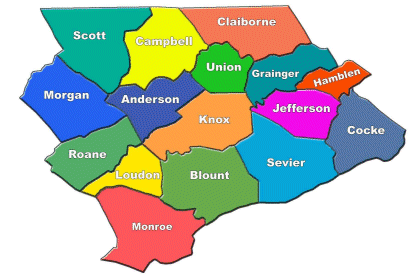 